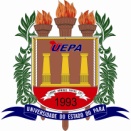 UNIVERSIDADE DO ESTADO DO PARÁCENTRO .......................................DECLARAÇÃO DE INFRAESTRUTURADeclaramos para os devidos fins que o Centro ...................., possui salas de aulas disponíveis de segunda a sábado, e em períodos de recesso escolar para o desenvolvimento do Curso de Especialização em ...........................na modalidade........................... bem como, Biblioteca e Laboratórios, todavia se faz necessário o agendamento prévio, semestralmente, dos espaços junto a Coordenação Administrativa.Belém, ............Prof. ................................Diretor(a) do ........./UEPA